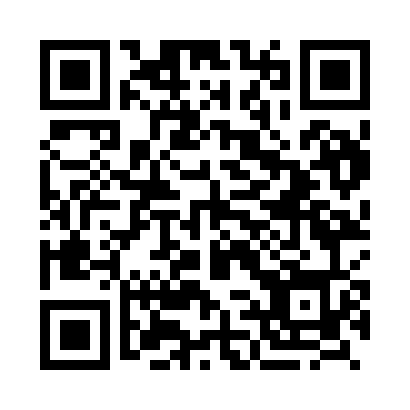 Prayer times for Alizava, LithuaniaWed 1 May 2024 - Fri 31 May 2024High Latitude Method: Angle Based RulePrayer Calculation Method: Muslim World LeagueAsar Calculation Method: HanafiPrayer times provided by https://www.salahtimes.comDateDayFajrSunriseDhuhrAsrMaghribIsha1Wed3:015:351:176:299:0011:262Thu3:005:331:176:319:0211:273Fri2:595:311:176:329:0411:284Sat2:585:291:176:339:0611:285Sun2:575:271:176:349:0811:296Mon2:565:241:176:359:1011:307Tue2:555:221:176:379:1211:318Wed2:545:201:166:389:1411:329Thu2:535:181:166:399:1611:3210Fri2:535:161:166:409:1811:3311Sat2:525:141:166:419:2011:3412Sun2:515:121:166:429:2111:3513Mon2:505:101:166:439:2311:3614Tue2:495:081:166:449:2511:3615Wed2:495:071:166:459:2711:3716Thu2:485:051:166:469:2911:3817Fri2:475:031:166:489:3111:3918Sat2:475:011:166:499:3311:4019Sun2:465:001:176:509:3411:4020Mon2:454:581:176:519:3611:4121Tue2:454:561:176:529:3811:4222Wed2:444:551:176:529:4011:4323Thu2:444:531:176:539:4111:4424Fri2:434:521:176:549:4311:4425Sat2:434:501:176:559:4411:4526Sun2:424:491:176:569:4611:4627Mon2:424:481:176:579:4811:4728Tue2:414:461:176:589:4911:4729Wed2:414:451:176:599:5111:4830Thu2:404:441:186:599:5211:4931Fri2:404:431:187:009:5311:49